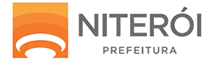 FUNDAÇÃO MUNICIPAL DE SAÚDEAVISO N.° 03/2016 EDITAL DE SELEÇÃO PÚBLICA N.º 001/2016EDITAL DE CONVOCAÇÃO PÚBLICA PARA SELEÇÃO DE ORGANIZAÇÃO SOCIAL COM VISTAS AO PLANEJAMENTO, GERENCIAMENTO E EXECUÇÃO DE AÇÕES E SERVIÇOS DE SAÚDE NA UNIDADE MUNICIPAL DE URGÊNCIA MÁRIO MONTEIRO (UMAM), ESTABELECIMENTO INTEGRANTE DA REDE DE  ATENÇÃO À SAÚDE DO MUNICÍPIO DE NITERÓIA Comissão Especial de Seleção vem comunicar às Organizações Sociais participantes do Processo de Seleção Pública nº 001/2016 o ADIAMENTO da sessão de divulgação do resultado do julgamento das Propostas Técnicas e Econômicas e de abertura do(s) Envelope(s) de Habilitação, inicialmente designada para o dia 1º de junho de 2016.  Niterói, 25 de maio de 2016.LEILA ROCHA DE FREITASPresidente da Comissão Especial de Seleção